      פרשת קרח: לא נפסיק לשיר / הרב אלישע וולפין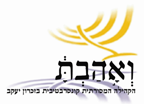 חברים יקרים,השבוע אנו פוגשים את שורשיה של הפוליטיקה היהודית, ואם תרצו, גם את תיקונה.מי שַׂמכם? - יטיחו קורח ועדתו כלפי משה ואהרון. מה אתם מתנשאים עלינו? הם ישאלו!הסיפור מוכר וידוע: קורח ועדתו - כמאתיים וחמישים איש - יוצאים נגד מנהיגותם של משה ואהרון. [מדבר ט"ז] (א) וַיִּקַּח קֹרַח בֶּן יִצְהָר בֶּן קְהָת בֶּן לֵוִי וְדָתָן וַאֲבִירָם בְּנֵי אֱלִיאָב וְאוֹן בֶּן פֶּלֶת בְּנֵי רְאוּבֵן. (ב) וַיָּקֻמוּ לִפְנֵי מֹשֶׁה וַאֲנָשִׁים מִבְּנֵי יִשְׂרָאֵל חֲמִשִּׁים וּמָאתָיִם נְשִׂיאֵי עֵדָה קְרִאֵי מוֹעֵד אַנְשֵׁי שֵׁם. (ג) וַיִּקָּהֲלוּ עַל מֹשֶׁה וְעַל אַהֲרֹן וַיֹּאמְרוּ אֲלֵהֶם רַב לָכֶם כִּי כׇל הָעֵדָה כֻּלָּם קְדֹשִׁים וּבְתוֹכָם ה' וּמַדּוּעַ תִּתְנַשְּׂאוּ עַל קְהַל ה'.הסוף הפלאי והנורא הוא אולי החלק המוכר ביותר:(כח) וַיֹּאמֶר מֹשֶׁה בְּזֹאת תֵּדְעוּן כִּי ה' שְׁלָחַנִי לַעֲשׂוֹת אֵת כׇּל הַמַּעֲשִׂים הָאֵלֶּה כִּי לֹא מִלִּבִּי. (כט) אִם כְּמוֹת כׇּל הָאָדָם יְמֻתוּן אֵלֶּה וּפְקֻדַּת כׇּל הָאָדָם יִפָּקֵד עֲלֵיהֶם לֹא ה' שְׁלָחָנִי. (ל) וְאִם בְּרִיאָה יִבְרָא ה' וּפָצְתָה הָאֲדָמָה אֶת פִּיהָ וּבָלְעָה אֹתָם וְאֶת כׇּל אֲשֶׁר לָהֶם וְיָרְדוּ חַיִּים שְׁאֹלָה וִידַעְתֶּם כִּי נִאֲצוּ הָאֲנָשִׁים הָאֵלֶּה אֶת ה'. (לא) וַיְהִי כְּכַלֹּתוֹ לְדַבֵּר אֵת כׇּל הַדְּבָרִים הָאֵלֶּה וַתִּבָּקַע הָאֲדָמָה אֲשֶׁר תַּחְתֵּיהֶם. (לב) וַתִּפְתַּח הָאָרֶץ אֶת פִּיהָ וַתִּבְלַע אֹתָם וְאֶת בָּתֵּיהֶם וְאֵת כׇּל הָאָדָם אֲשֶׁר לְקֹרַח וְאֵת כׇּל הָרְכוּשׁ. (לג) וַיֵּרְדוּ הֵם וְכׇל אֲשֶׁר לָהֶם חַיִּים שְׁאֹלָה וַתְּכַס עֲלֵיהֶם הָאָרֶץ וַיֹּאבְדוּ מִתּוֹךְ הַקָּהָל.נורא! ושימו לב, יחד עם קורח ירדו אל התהומות "כל האדם" אשר לו. משפחתו, עבדיו, שפחותיו, וכו… והנה, הפלא ופלא, שנים מאוחר יותר, בימי דוד המלך, אנחנו פוגשים מזמורי תהילים - אחד עשר במספר - המיוחסים לבניו של קורח! כן, כן, בניו של קורח, שכביכול ירדו יחד אתו אל המצולות, נמנים על משוררי ספר המזמורים הנצחי של עם ישראל! הנה כמה דוגמאות: [מזמור מ"ה] לַמְנַצֵּחַ עַל שֹׁשַׁנִּים לִבְנֵי קֹרַח מַשְׂכִּיל שִׁיר יְדִידֹת. רָחַשׁ לִבִּי דָּבָר טוֹב… [מזמור מ"ו] לַמְנַצֵּחַ לִבְנֵי קֹרַח עַל עֲלָמוֹת שִׁיר. אֱלֹהִים לָנוּ מַחֲסֶה וָעֹז עֶזְרָה בְצָרוֹת… והנה אחד המזמורים המפורסמים ביותר, אותו קוראים לפני תקיעת השופר בראש השנה (כבוד עצום!), [מזמור מ"ז] לַמְנַצֵּחַ לִבְנֵי קֹרַח מִזְמוֹר. כָּל הָעַמִּים תִּקְעוּ כָף הָרִיעוּ לֵאלֹהִים בְּקוֹל רִנָּה… שתי הפתעות גדולות יש לנו כאן:עצם העובדה שהם בכלל בחיים!הגילוי שצאצאיו של קורח היו מקורבים לדוד המלך, וכמוהו, הם שוררו שירי הלל לאלוהים, ואף זכו להיכנס - עם ייחוסם המלא, בלי להתבייש - לספר התהילים האלמותי ואף לסידור התפילה ולמחזור התפילה לימים הנוראים!באשר להפתעה הראשונה, היא נפתרת באופן חלקי בפרשת פנחס (אותה נקרא בעוד כשלושה שבועות), כשנערך מפקד נוסף: [במדבר כ"ו, י"א] וּבְנֵי קֹרַח לֹא מֵתוּ! התורה אומרת אם כן, בצורה מפורשת שהם לא נמנו בין המתים, למרות ש"כל האדם אשר לקורח" נבלעו בשאול.אנחנו אפילו יודעים את שמותיהם. הם מוזכרים במפקד הראשון שנעשה, עוד במצרים: (שמות ו' כ"ד) וּבְנֵי קֹרַח אַסִּיר וְאֶלְקָנָה וַאֲבִיאָסָף אֵלֶּה מִשְׁפְּחֹת הַקָּרְחִי.אז אנחנו יודעים את שמותיהם ומבינים שהם ניצלו, אבל כיצד? ובעיקר מדוע? ובזכות מה? ואיך זכו להגיע להיכרת בנצח כמשוררי תהילים?גם חז"ל תהו. מדרשים שלימים נכתבו על הנס הזה. ובעצם זה הרבה יותר מנס, זהו נס על גבי נס - הנס הראשון היה עצם העובדה שהאדמה פערה את פיה ובלעה את העדה ההיא, והנס השני, ששלושת בניו של קורח, שנבלעו עמו במלתעות של האדמה, ניצלו איכשהו מן הזוועה.רש"י אומר לנו כך: "הם היו בעצה תחילה [כלומר, בהתחלה עם היו לגמרי בעניין של המרד שהוביל אביהם], ובשעת המחלוקת הרהרו תשובה בלבם. לפיכך נתבצר להם מקום גבוה בגהינום וישבו שם"... כלומר, היה שלב מסוים במרד, שבו הם החלו לפקפק בצדקת דרכו של אביהם, אבל מכיון שהם "רק" הרהרו, ולא התנגדו בקול רם ובאופן מפורש, הם נבלעו באדמה עם כולם - שהרי כתוב, "ואת כל האדם אשר לקורח" - ובכל זאת, בזכות ההרהור שהיה בלבם, הם לא "נפלו" כל הדרך למטה, לשאול תחתיות, אלא התיישבו בנקודה גבוהה, קרוב מאוד ליציאה.והנה הדבר המדהים ביותר: לא רק שהם הצליחו איכשהו לשוב מהשאול, על פי דברי הימים א', אחד הצאצאים של בני קורח הוא לא אחר מאשר... שמואל הנביא! שמואל זכור כאחד מגדולי הנביאים שקמו לנו, וזהו אותו שמואל שימשח את דוד למלך על ישראל. הרבה גרסאות והרבה מאוד ווריאציות יש בעולם המדרשים של חז"ל המנסות להסביר כיצד מפתחו של הגהינום יצאו שלושת בני קורח, וזכו להביא אל העולם את שמואל הנביא, להמליך את דוד למלך ישראל, לשורר עמו שירי הלל, ובעצם, לזרוע את זרע המשיח לעתיד לבוא. כל הגרסאות יפות בעיני, אבל זו שאשתף כאן השבוע, גורסת ש"הסולם" או "המנוף", שהעלה אותם מהבור האפל חזרה אל משפחת בני האדם היה אחד עשר מזמורי התהילים שהם שרו. נסביר, כי יש כאן שיעור נפלא ועצמתי לחיים: כשפרץ המרד קורח בעצם אמר דבר נשגב, ואת הדבר הנשגב הזה בניו שמעו ממנו ולקחו אל ליבם. אלא שאמירה, נשגבת ככל שתהיה, אם היא בעצם רק מניפולציה אחת גדולה, הרי שהיא הופכת מפנינה לזבל! קורח, בפתח דבריו אמר: כׇל הָעֵדָה, כֻּלָּם קְדֹשִׁים, וּבְתוֹכָם ה'. זה נכון. כל כך נכון! אין אמת גדולה מזו! אבל האמירה הזו לא נאמרה בשם אידיאל של שוויון מוחלט לפני ה', אלא במסגרת ניסיון פוליטי ציני להשתלט על מוסד הכהונה. בכל דבר - גם הקשה והמתועב ביותר - ישנו גרעין מופלא ונשגב של אמת גדולה. אבל הגרעין הזה, המהות הזאת, כמעט תמיד מתכסה בשכבות של פוליטיקה, מניפולציות ושקרים. כל קמפיין פוליטי - בהגדרה! - נוטל תמיד איזו אמת גדולה ומהותית, ומעוות אותה במהלך ציני ומניפולטיבי כדי לשרת אינטרס צר וקטן. ולא רק נבחרי הציבור שלנו הם כאלו. כולנו כאלו! זה קורה כל הזמן. כ-ל  ה-ז-מ-ן!!!איך?ובכן, כולנו חווים רגעים מזהירים (ובודדים) של הארה גדולה, של חיבור לאיזו אמת נשגבת. ואז, בדרך כלל, זמן קצר מאוד אחרי, אנו ניקח את הפנינים הללו ונתחיל "לסחור" בהן - ננסה להרוויח מהן דבר מה. אפילו רווחים כמו "שלווה" ו"אושר", הן ניסיון לקבל רווח אישי צר מאמת אלוהית נשגבת, שלא לדבר על כמיהה לשליטה ועושר, כפי שרצה קורח בשם האמת הגדולה שהטיח במשה ובאהרון. אמת אלוהית או ערך נשגב, אינם "כסף עובר לסוחר". לא ניתן לרכוש בהם שלווה ואושר, ובודאי לא כוח, אושר ושליטה. כך פניני האמת הללו מתכסים בציפוי גס של מניפולציות עלובות. זהירות! - זה תמיד קורה מבלי שנשים לב. כי האמת הרגעית הופכת למניפולציה באופן חמקמק ביותר. ימים, חודשים ושנים יעברו, לפעמים בסבל ובבלבול, עד שנבין שנסחפנו, שהפכנו אמת גדולה, ערך נשגב, מהות עמוקה, לקרדום לחפור בה. לפעמים לא נגלה זאת לעולם. ספרי ניו-אייג' פופולריים נפלו קרבן למלכודת האנושית הזאת. יש בהם אמת גדולה, שגויסה להפקת רווחים אישיים צרים. זו מפת דרכים קלאסית לשאול תחתיות נפשי ורוחני.בניו של קורח, אם כן, שמעו בהתחלה אמת גדולה, וגם הם, כמו שאר העדה, נסחפו אחר האמת ההיא, גם כשכבר היה ברור שהיא בשירותו של שקר אחד גדול - שקר השליטה והרווחים הצרים. אלא שאז, רגע לפני שהמניפולציה הזו הורידה את כל העדה ביגון שאולה, הם החלו לפקפק… הלב שלהם התעורר. האדמה כבר פצתה את פיה, אבל ההתדרדרות שלהם אל התהום נעצרה. כי ככה זה עובד: ברגע של הרהורי התשובה ההתדרדרות נעצרת. עוד לא עולים למעלה, ואבל כבר לא נופלים עוד למטה. נעצרים בנקודת ההרהור! ושם הם ישבו…כמה מאיתנו נתקעים שנים בנקודה שבין העלייה לירידה… נקודת ההרהור שבה טרם החלטנו לאן פנינו. שעוד לא התחייבנו לכאן או לכאן. ואנחנו כמו תלויים בין שמים וארץ. אבל בני קורח לא ישבו בחוסר מעש. הם שרו! הם שרו שירי הלל. שירי הלל לחיים.ואז החלה התמורה הגדולה והמסע "למעלה". ומהרהורי תשובה זה הפך לשירה אדירה, ועם כל מזמור, בני קורח טפסו עוד מדרגה במעלה המדרון, עד אשר שבו אל "העולם הזה". וגם כששבו לא פסקה שירתם. הם המשיכו לשיר שירי הלל, עד אשר זכו (צאצאיהם) להמליך את דוד למלך.כמה נפלא שאפשר לתקן. תמיד.כמה משמעותי שהתיקון מתחיל בהרהור קטן בלב.כמה נכון שמיקומך במדרון החלקלק הוא פונקציה של מתי אתה מתעורר מהאשליות.כמה מעוררת השראה הידיעה שהטיפוס חזרה למעלה הוא אפשרי, ולא רק למקום שבו הייתי קודם. אפשר "לשוב" לגבהים שבהם מעולם לא היית.כמה חשוב לזכור, שהשירים שמעלים אותנו מעלה הם שירי הלל ולא שירי סבל, שנאה, ביקורת וקיטורים. אבל… חלילה לנו מלהפוך גם את האמת הזו לקרדום לחפור בה.נשיר ונהלל - כי אין דבר טוב מזה - אבל לא לשם רווח... אלא לשם שמים בלבד.שבת שלוםאלישע